RP MK Proyek Akhir 1Catatan :   Capaian Pembelajaran Lulusan PRODI (CPL-PRODI) adalah kemampuan yang dimiliki oleh setiap lulusan PRODI yang merupakan internalisasi dari sikap, penguasaan pengetahuan dan ketrampilan sesuai dengan jenjang prodinya yang diperoleh melalui proses pembelajaran.CPL yang dibebankan pada mata kuliah adalah beberapa capaian pembelajaran lulusan program studi (CPL-PRODI) yang digunakan untuk pembentukan/pengembangan sebuah mata kuliah yang terdiri dari aspek sikap, ketrampulan umum, ketrampilan khusus dan pengetahuan.CP Mata kuliah (CPMK) adalah kemampuan yang dijabarkan secara spesifik dari CPL yang dibebankan pada mata kuliah, dan bersifat spesifik terhadap bahan kajian atau materi pembelajaran mata kuliah tersebut.Sub-CP Mata kuliah (Sub-CPMK) adalah kemampuan yang dijabarkan secara spesifik dari CPMK yang dapat diukur atau diamati dan merupakan kemampuan akhir yang direncanakan pada tiap tahap pembelajaran, dan bersifat spesifik terhadap materi pembelajaran mata kuliah tersebut.Indikator penilaian kemampuan dalam proses maupun hasil belajar mahasiswa adalah pernyataan spesifik dan terukur yang mengidentifikasi kemampuan atau kinerja hasil belajar mahasiswa yang disertai bukti-bukti.Kriteria Penilaian adalah patokan yang digunakan sebagai ukuran atau tolok ukur ketercapaian pembelajaran dalam penilaian berdasarkan indikator-indikator yang telah ditetapkan. Kreteria penilaian merupakan pedoman bagi penilai agar penilaian konsisten dan tidak bias. Kreteria dapat berupa kuantitatif ataupun kualitatif.Bentuk penilaian: tes dan non-tes.Bentuk pembelajaran: Kuliah, Responsi, Tutorial, Seminar atau yang setara, Praktikum, Praktik Studio, Praktik Bengkel, Praktik Lapangan, Penelitian, Pengabdian Kepada Masyarakat dan/atau bentuk pembelajaran lain yang setara.Metode Pembelajaran: Small Group Discussion, Role-Play & Simulation, Discovery Learning, Self-Directed Learning, Cooperative Learning, Collaborative Learning, Contextual Learning, Project Based Learning, dan metode lainnya yg setara.Materi Pembelajaran adalah rincian atau uraian dari bahan kajian yg dapat disajikan dalam bentuk beberapa pokok dan sub-pokok bahasan.Bobot penilaian adalah prosentasi penilaian terhadap setiap pencapaian sub-CPMK yang besarnya proposional dengan tingkat kesulitan pencapaian sub-CPMK tsb., dan totalnya 100%.TM=Tatap Muka, PT=Penugasan terstruktur, BM=Belajar mandiri.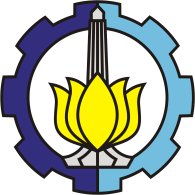 INSTITUT TEKNOLOGI SEPULUH NOVEMBERFAKULTAS VOKASIDEPARTEMEN TEKNIK INSTRUMENTASINAMA PRODI: SARJANA TERAPAN TEKNOLOGI REKAYASA INSTRUMENTASIINSTITUT TEKNOLOGI SEPULUH NOVEMBERFAKULTAS VOKASIDEPARTEMEN TEKNIK INSTRUMENTASINAMA PRODI: SARJANA TERAPAN TEKNOLOGI REKAYASA INSTRUMENTASIINSTITUT TEKNOLOGI SEPULUH NOVEMBERFAKULTAS VOKASIDEPARTEMEN TEKNIK INSTRUMENTASINAMA PRODI: SARJANA TERAPAN TEKNOLOGI REKAYASA INSTRUMENTASIINSTITUT TEKNOLOGI SEPULUH NOVEMBERFAKULTAS VOKASIDEPARTEMEN TEKNIK INSTRUMENTASINAMA PRODI: SARJANA TERAPAN TEKNOLOGI REKAYASA INSTRUMENTASIINSTITUT TEKNOLOGI SEPULUH NOVEMBERFAKULTAS VOKASIDEPARTEMEN TEKNIK INSTRUMENTASINAMA PRODI: SARJANA TERAPAN TEKNOLOGI REKAYASA INSTRUMENTASIINSTITUT TEKNOLOGI SEPULUH NOVEMBERFAKULTAS VOKASIDEPARTEMEN TEKNIK INSTRUMENTASINAMA PRODI: SARJANA TERAPAN TEKNOLOGI REKAYASA INSTRUMENTASIINSTITUT TEKNOLOGI SEPULUH NOVEMBERFAKULTAS VOKASIDEPARTEMEN TEKNIK INSTRUMENTASINAMA PRODI: SARJANA TERAPAN TEKNOLOGI REKAYASA INSTRUMENTASIINSTITUT TEKNOLOGI SEPULUH NOVEMBERFAKULTAS VOKASIDEPARTEMEN TEKNIK INSTRUMENTASINAMA PRODI: SARJANA TERAPAN TEKNOLOGI REKAYASA INSTRUMENTASIINSTITUT TEKNOLOGI SEPULUH NOVEMBERFAKULTAS VOKASIDEPARTEMEN TEKNIK INSTRUMENTASINAMA PRODI: SARJANA TERAPAN TEKNOLOGI REKAYASA INSTRUMENTASIINSTITUT TEKNOLOGI SEPULUH NOVEMBERFAKULTAS VOKASIDEPARTEMEN TEKNIK INSTRUMENTASINAMA PRODI: SARJANA TERAPAN TEKNOLOGI REKAYASA INSTRUMENTASIINSTITUT TEKNOLOGI SEPULUH NOVEMBERFAKULTAS VOKASIDEPARTEMEN TEKNIK INSTRUMENTASINAMA PRODI: SARJANA TERAPAN TEKNOLOGI REKAYASA INSTRUMENTASIINSTITUT TEKNOLOGI SEPULUH NOVEMBERFAKULTAS VOKASIDEPARTEMEN TEKNIK INSTRUMENTASINAMA PRODI: SARJANA TERAPAN TEKNOLOGI REKAYASA INSTRUMENTASIINSTITUT TEKNOLOGI SEPULUH NOVEMBERFAKULTAS VOKASIDEPARTEMEN TEKNIK INSTRUMENTASINAMA PRODI: SARJANA TERAPAN TEKNOLOGI REKAYASA INSTRUMENTASIMATA KULIAHMATA KULIAHMATA KULIAHMATA KULIAHKODEKODEKODERumpun MKRumpun MKRumpun MKBOBOT (sks)BOBOT (sks)SEMESTERTgl PenyusunanTgl PenyusunanPROYEK AKHIR 1PROYEK AKHIR 1PROYEK AKHIR 1PROYEK AKHIR 1VI190732VI190732VI190732Instrumentasi PengendalianInstrumentasi PengendalianInstrumentasi Pengendalian22VII9 November 20209 November 2020OTORISASIOTORISASIOTORISASIOTORISASIPengembang RPPengembang RPPengembang RPPengembang RPKoordinator RMKKoordinator RMKKoordinator RMKKoordinator RMKKa PRODIKa PRODIKa PRODIOTORISASIOTORISASIOTORISASIOTORISASITtd DARI KOORDINATOR Ttd DARI KOORDINATOR Ttd DARI KOORDINATOR Ttd DARI KOORDINATOR Ttd dari RMK(Murry Raditya, S.T., M.Sc.)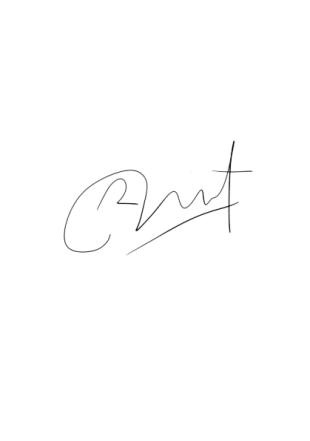 Ttd dari RMK(Murry Raditya, S.T., M.Sc.)Ttd dari RMK(Murry Raditya, S.T., M.Sc.)Ttd dari RMK(Murry Raditya, S.T., M.Sc.)TTd dari Kaprodi(Dr. Ir. Totok Soehartanto., DEA.)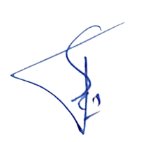 TTd dari Kaprodi(Dr. Ir. Totok Soehartanto., DEA.)TTd dari Kaprodi(Dr. Ir. Totok Soehartanto., DEA.)Capaian Pembelajaran (CP)Capaian Pembelajaran (CP)CPL-PRODI         CPL-PRODI         Capaian Pembelajaran (CP)Capaian Pembelajaran (CP)Menunjukkan sikap bertanggungjawab atas pekerjaan di bidang keahliannya secara mandiri (S9)Menguasai prinsip profesionalisme dan etika profesi kerja (P2)Menguasai isu terkini dari perkembangan teknologi instrumentasi dunia industri (P3)Menguasai konsep sistem instrumentasi, teknik instrumentasi serta penerapannya di bidang industri (P4)Menguasai pengetahuan kesehatan dan keselamatan kerja meliputi teknik, prinsip, dan konsepnya dalam bidang instrumentasi industri (P5)Mampu mengkaji kasus penerapan ilmu pengetahuan dan teknologi yang memperhatikan dan menerapkan nilai humaniora sesuai dengan bidang keahliannya dalam rangka menghasilkan prototype, prosedur baku, desain atau karya seni, menyusun hasil kajiannya dalam bentuk kertas kerja, spesifikasi desain, atau esai seni, dan mengunggahnya dalam laman perguruan tinggi (KU3)Mampu memelihara dan mengembangkan jaringan kerja sama dan hasil kerja sama di dalam maupun di luar lembaganya (KU6)Mampu bertanggungjawab atas pencapaian hasil kerja kelompok dan melakukan supervisi dan evaluasi terhadap penyelesaian pekerjaan yang ditugaskan kepada pekerja yang berada di bawah tanggung jawabnya (KU7)Mampu melakukan proses evaluasi diri terhadap kelompok kerja yang berada dibawah tanggung jawabnya, dan mampu mengelola pembelajaran secara mandiri (KU8)Menunjukkan sikap bertanggungjawab atas pekerjaan di bidang keahliannya secara mandiri (S9)Menguasai prinsip profesionalisme dan etika profesi kerja (P2)Menguasai isu terkini dari perkembangan teknologi instrumentasi dunia industri (P3)Menguasai konsep sistem instrumentasi, teknik instrumentasi serta penerapannya di bidang industri (P4)Menguasai pengetahuan kesehatan dan keselamatan kerja meliputi teknik, prinsip, dan konsepnya dalam bidang instrumentasi industri (P5)Mampu mengkaji kasus penerapan ilmu pengetahuan dan teknologi yang memperhatikan dan menerapkan nilai humaniora sesuai dengan bidang keahliannya dalam rangka menghasilkan prototype, prosedur baku, desain atau karya seni, menyusun hasil kajiannya dalam bentuk kertas kerja, spesifikasi desain, atau esai seni, dan mengunggahnya dalam laman perguruan tinggi (KU3)Mampu memelihara dan mengembangkan jaringan kerja sama dan hasil kerja sama di dalam maupun di luar lembaganya (KU6)Mampu bertanggungjawab atas pencapaian hasil kerja kelompok dan melakukan supervisi dan evaluasi terhadap penyelesaian pekerjaan yang ditugaskan kepada pekerja yang berada di bawah tanggung jawabnya (KU7)Mampu melakukan proses evaluasi diri terhadap kelompok kerja yang berada dibawah tanggung jawabnya, dan mampu mengelola pembelajaran secara mandiri (KU8)Menunjukkan sikap bertanggungjawab atas pekerjaan di bidang keahliannya secara mandiri (S9)Menguasai prinsip profesionalisme dan etika profesi kerja (P2)Menguasai isu terkini dari perkembangan teknologi instrumentasi dunia industri (P3)Menguasai konsep sistem instrumentasi, teknik instrumentasi serta penerapannya di bidang industri (P4)Menguasai pengetahuan kesehatan dan keselamatan kerja meliputi teknik, prinsip, dan konsepnya dalam bidang instrumentasi industri (P5)Mampu mengkaji kasus penerapan ilmu pengetahuan dan teknologi yang memperhatikan dan menerapkan nilai humaniora sesuai dengan bidang keahliannya dalam rangka menghasilkan prototype, prosedur baku, desain atau karya seni, menyusun hasil kajiannya dalam bentuk kertas kerja, spesifikasi desain, atau esai seni, dan mengunggahnya dalam laman perguruan tinggi (KU3)Mampu memelihara dan mengembangkan jaringan kerja sama dan hasil kerja sama di dalam maupun di luar lembaganya (KU6)Mampu bertanggungjawab atas pencapaian hasil kerja kelompok dan melakukan supervisi dan evaluasi terhadap penyelesaian pekerjaan yang ditugaskan kepada pekerja yang berada di bawah tanggung jawabnya (KU7)Mampu melakukan proses evaluasi diri terhadap kelompok kerja yang berada dibawah tanggung jawabnya, dan mampu mengelola pembelajaran secara mandiri (KU8)Menunjukkan sikap bertanggungjawab atas pekerjaan di bidang keahliannya secara mandiri (S9)Menguasai prinsip profesionalisme dan etika profesi kerja (P2)Menguasai isu terkini dari perkembangan teknologi instrumentasi dunia industri (P3)Menguasai konsep sistem instrumentasi, teknik instrumentasi serta penerapannya di bidang industri (P4)Menguasai pengetahuan kesehatan dan keselamatan kerja meliputi teknik, prinsip, dan konsepnya dalam bidang instrumentasi industri (P5)Mampu mengkaji kasus penerapan ilmu pengetahuan dan teknologi yang memperhatikan dan menerapkan nilai humaniora sesuai dengan bidang keahliannya dalam rangka menghasilkan prototype, prosedur baku, desain atau karya seni, menyusun hasil kajiannya dalam bentuk kertas kerja, spesifikasi desain, atau esai seni, dan mengunggahnya dalam laman perguruan tinggi (KU3)Mampu memelihara dan mengembangkan jaringan kerja sama dan hasil kerja sama di dalam maupun di luar lembaganya (KU6)Mampu bertanggungjawab atas pencapaian hasil kerja kelompok dan melakukan supervisi dan evaluasi terhadap penyelesaian pekerjaan yang ditugaskan kepada pekerja yang berada di bawah tanggung jawabnya (KU7)Mampu melakukan proses evaluasi diri terhadap kelompok kerja yang berada dibawah tanggung jawabnya, dan mampu mengelola pembelajaran secara mandiri (KU8)Menunjukkan sikap bertanggungjawab atas pekerjaan di bidang keahliannya secara mandiri (S9)Menguasai prinsip profesionalisme dan etika profesi kerja (P2)Menguasai isu terkini dari perkembangan teknologi instrumentasi dunia industri (P3)Menguasai konsep sistem instrumentasi, teknik instrumentasi serta penerapannya di bidang industri (P4)Menguasai pengetahuan kesehatan dan keselamatan kerja meliputi teknik, prinsip, dan konsepnya dalam bidang instrumentasi industri (P5)Mampu mengkaji kasus penerapan ilmu pengetahuan dan teknologi yang memperhatikan dan menerapkan nilai humaniora sesuai dengan bidang keahliannya dalam rangka menghasilkan prototype, prosedur baku, desain atau karya seni, menyusun hasil kajiannya dalam bentuk kertas kerja, spesifikasi desain, atau esai seni, dan mengunggahnya dalam laman perguruan tinggi (KU3)Mampu memelihara dan mengembangkan jaringan kerja sama dan hasil kerja sama di dalam maupun di luar lembaganya (KU6)Mampu bertanggungjawab atas pencapaian hasil kerja kelompok dan melakukan supervisi dan evaluasi terhadap penyelesaian pekerjaan yang ditugaskan kepada pekerja yang berada di bawah tanggung jawabnya (KU7)Mampu melakukan proses evaluasi diri terhadap kelompok kerja yang berada dibawah tanggung jawabnya, dan mampu mengelola pembelajaran secara mandiri (KU8)Menunjukkan sikap bertanggungjawab atas pekerjaan di bidang keahliannya secara mandiri (S9)Menguasai prinsip profesionalisme dan etika profesi kerja (P2)Menguasai isu terkini dari perkembangan teknologi instrumentasi dunia industri (P3)Menguasai konsep sistem instrumentasi, teknik instrumentasi serta penerapannya di bidang industri (P4)Menguasai pengetahuan kesehatan dan keselamatan kerja meliputi teknik, prinsip, dan konsepnya dalam bidang instrumentasi industri (P5)Mampu mengkaji kasus penerapan ilmu pengetahuan dan teknologi yang memperhatikan dan menerapkan nilai humaniora sesuai dengan bidang keahliannya dalam rangka menghasilkan prototype, prosedur baku, desain atau karya seni, menyusun hasil kajiannya dalam bentuk kertas kerja, spesifikasi desain, atau esai seni, dan mengunggahnya dalam laman perguruan tinggi (KU3)Mampu memelihara dan mengembangkan jaringan kerja sama dan hasil kerja sama di dalam maupun di luar lembaganya (KU6)Mampu bertanggungjawab atas pencapaian hasil kerja kelompok dan melakukan supervisi dan evaluasi terhadap penyelesaian pekerjaan yang ditugaskan kepada pekerja yang berada di bawah tanggung jawabnya (KU7)Mampu melakukan proses evaluasi diri terhadap kelompok kerja yang berada dibawah tanggung jawabnya, dan mampu mengelola pembelajaran secara mandiri (KU8)Menunjukkan sikap bertanggungjawab atas pekerjaan di bidang keahliannya secara mandiri (S9)Menguasai prinsip profesionalisme dan etika profesi kerja (P2)Menguasai isu terkini dari perkembangan teknologi instrumentasi dunia industri (P3)Menguasai konsep sistem instrumentasi, teknik instrumentasi serta penerapannya di bidang industri (P4)Menguasai pengetahuan kesehatan dan keselamatan kerja meliputi teknik, prinsip, dan konsepnya dalam bidang instrumentasi industri (P5)Mampu mengkaji kasus penerapan ilmu pengetahuan dan teknologi yang memperhatikan dan menerapkan nilai humaniora sesuai dengan bidang keahliannya dalam rangka menghasilkan prototype, prosedur baku, desain atau karya seni, menyusun hasil kajiannya dalam bentuk kertas kerja, spesifikasi desain, atau esai seni, dan mengunggahnya dalam laman perguruan tinggi (KU3)Mampu memelihara dan mengembangkan jaringan kerja sama dan hasil kerja sama di dalam maupun di luar lembaganya (KU6)Mampu bertanggungjawab atas pencapaian hasil kerja kelompok dan melakukan supervisi dan evaluasi terhadap penyelesaian pekerjaan yang ditugaskan kepada pekerja yang berada di bawah tanggung jawabnya (KU7)Mampu melakukan proses evaluasi diri terhadap kelompok kerja yang berada dibawah tanggung jawabnya, dan mampu mengelola pembelajaran secara mandiri (KU8)Menunjukkan sikap bertanggungjawab atas pekerjaan di bidang keahliannya secara mandiri (S9)Menguasai prinsip profesionalisme dan etika profesi kerja (P2)Menguasai isu terkini dari perkembangan teknologi instrumentasi dunia industri (P3)Menguasai konsep sistem instrumentasi, teknik instrumentasi serta penerapannya di bidang industri (P4)Menguasai pengetahuan kesehatan dan keselamatan kerja meliputi teknik, prinsip, dan konsepnya dalam bidang instrumentasi industri (P5)Mampu mengkaji kasus penerapan ilmu pengetahuan dan teknologi yang memperhatikan dan menerapkan nilai humaniora sesuai dengan bidang keahliannya dalam rangka menghasilkan prototype, prosedur baku, desain atau karya seni, menyusun hasil kajiannya dalam bentuk kertas kerja, spesifikasi desain, atau esai seni, dan mengunggahnya dalam laman perguruan tinggi (KU3)Mampu memelihara dan mengembangkan jaringan kerja sama dan hasil kerja sama di dalam maupun di luar lembaganya (KU6)Mampu bertanggungjawab atas pencapaian hasil kerja kelompok dan melakukan supervisi dan evaluasi terhadap penyelesaian pekerjaan yang ditugaskan kepada pekerja yang berada di bawah tanggung jawabnya (KU7)Mampu melakukan proses evaluasi diri terhadap kelompok kerja yang berada dibawah tanggung jawabnya, dan mampu mengelola pembelajaran secara mandiri (KU8)Menunjukkan sikap bertanggungjawab atas pekerjaan di bidang keahliannya secara mandiri (S9)Menguasai prinsip profesionalisme dan etika profesi kerja (P2)Menguasai isu terkini dari perkembangan teknologi instrumentasi dunia industri (P3)Menguasai konsep sistem instrumentasi, teknik instrumentasi serta penerapannya di bidang industri (P4)Menguasai pengetahuan kesehatan dan keselamatan kerja meliputi teknik, prinsip, dan konsepnya dalam bidang instrumentasi industri (P5)Mampu mengkaji kasus penerapan ilmu pengetahuan dan teknologi yang memperhatikan dan menerapkan nilai humaniora sesuai dengan bidang keahliannya dalam rangka menghasilkan prototype, prosedur baku, desain atau karya seni, menyusun hasil kajiannya dalam bentuk kertas kerja, spesifikasi desain, atau esai seni, dan mengunggahnya dalam laman perguruan tinggi (KU3)Mampu memelihara dan mengembangkan jaringan kerja sama dan hasil kerja sama di dalam maupun di luar lembaganya (KU6)Mampu bertanggungjawab atas pencapaian hasil kerja kelompok dan melakukan supervisi dan evaluasi terhadap penyelesaian pekerjaan yang ditugaskan kepada pekerja yang berada di bawah tanggung jawabnya (KU7)Mampu melakukan proses evaluasi diri terhadap kelompok kerja yang berada dibawah tanggung jawabnya, dan mampu mengelola pembelajaran secara mandiri (KU8)Menunjukkan sikap bertanggungjawab atas pekerjaan di bidang keahliannya secara mandiri (S9)Menguasai prinsip profesionalisme dan etika profesi kerja (P2)Menguasai isu terkini dari perkembangan teknologi instrumentasi dunia industri (P3)Menguasai konsep sistem instrumentasi, teknik instrumentasi serta penerapannya di bidang industri (P4)Menguasai pengetahuan kesehatan dan keselamatan kerja meliputi teknik, prinsip, dan konsepnya dalam bidang instrumentasi industri (P5)Mampu mengkaji kasus penerapan ilmu pengetahuan dan teknologi yang memperhatikan dan menerapkan nilai humaniora sesuai dengan bidang keahliannya dalam rangka menghasilkan prototype, prosedur baku, desain atau karya seni, menyusun hasil kajiannya dalam bentuk kertas kerja, spesifikasi desain, atau esai seni, dan mengunggahnya dalam laman perguruan tinggi (KU3)Mampu memelihara dan mengembangkan jaringan kerja sama dan hasil kerja sama di dalam maupun di luar lembaganya (KU6)Mampu bertanggungjawab atas pencapaian hasil kerja kelompok dan melakukan supervisi dan evaluasi terhadap penyelesaian pekerjaan yang ditugaskan kepada pekerja yang berada di bawah tanggung jawabnya (KU7)Mampu melakukan proses evaluasi diri terhadap kelompok kerja yang berada dibawah tanggung jawabnya, dan mampu mengelola pembelajaran secara mandiri (KU8)Menunjukkan sikap bertanggungjawab atas pekerjaan di bidang keahliannya secara mandiri (S9)Menguasai prinsip profesionalisme dan etika profesi kerja (P2)Menguasai isu terkini dari perkembangan teknologi instrumentasi dunia industri (P3)Menguasai konsep sistem instrumentasi, teknik instrumentasi serta penerapannya di bidang industri (P4)Menguasai pengetahuan kesehatan dan keselamatan kerja meliputi teknik, prinsip, dan konsepnya dalam bidang instrumentasi industri (P5)Mampu mengkaji kasus penerapan ilmu pengetahuan dan teknologi yang memperhatikan dan menerapkan nilai humaniora sesuai dengan bidang keahliannya dalam rangka menghasilkan prototype, prosedur baku, desain atau karya seni, menyusun hasil kajiannya dalam bentuk kertas kerja, spesifikasi desain, atau esai seni, dan mengunggahnya dalam laman perguruan tinggi (KU3)Mampu memelihara dan mengembangkan jaringan kerja sama dan hasil kerja sama di dalam maupun di luar lembaganya (KU6)Mampu bertanggungjawab atas pencapaian hasil kerja kelompok dan melakukan supervisi dan evaluasi terhadap penyelesaian pekerjaan yang ditugaskan kepada pekerja yang berada di bawah tanggung jawabnya (KU7)Mampu melakukan proses evaluasi diri terhadap kelompok kerja yang berada dibawah tanggung jawabnya, dan mampu mengelola pembelajaran secara mandiri (KU8)Menunjukkan sikap bertanggungjawab atas pekerjaan di bidang keahliannya secara mandiri (S9)Menguasai prinsip profesionalisme dan etika profesi kerja (P2)Menguasai isu terkini dari perkembangan teknologi instrumentasi dunia industri (P3)Menguasai konsep sistem instrumentasi, teknik instrumentasi serta penerapannya di bidang industri (P4)Menguasai pengetahuan kesehatan dan keselamatan kerja meliputi teknik, prinsip, dan konsepnya dalam bidang instrumentasi industri (P5)Mampu mengkaji kasus penerapan ilmu pengetahuan dan teknologi yang memperhatikan dan menerapkan nilai humaniora sesuai dengan bidang keahliannya dalam rangka menghasilkan prototype, prosedur baku, desain atau karya seni, menyusun hasil kajiannya dalam bentuk kertas kerja, spesifikasi desain, atau esai seni, dan mengunggahnya dalam laman perguruan tinggi (KU3)Mampu memelihara dan mengembangkan jaringan kerja sama dan hasil kerja sama di dalam maupun di luar lembaganya (KU6)Mampu bertanggungjawab atas pencapaian hasil kerja kelompok dan melakukan supervisi dan evaluasi terhadap penyelesaian pekerjaan yang ditugaskan kepada pekerja yang berada di bawah tanggung jawabnya (KU7)Mampu melakukan proses evaluasi diri terhadap kelompok kerja yang berada dibawah tanggung jawabnya, dan mampu mengelola pembelajaran secara mandiri (KU8)Menunjukkan sikap bertanggungjawab atas pekerjaan di bidang keahliannya secara mandiri (S9)Menguasai prinsip profesionalisme dan etika profesi kerja (P2)Menguasai isu terkini dari perkembangan teknologi instrumentasi dunia industri (P3)Menguasai konsep sistem instrumentasi, teknik instrumentasi serta penerapannya di bidang industri (P4)Menguasai pengetahuan kesehatan dan keselamatan kerja meliputi teknik, prinsip, dan konsepnya dalam bidang instrumentasi industri (P5)Mampu mengkaji kasus penerapan ilmu pengetahuan dan teknologi yang memperhatikan dan menerapkan nilai humaniora sesuai dengan bidang keahliannya dalam rangka menghasilkan prototype, prosedur baku, desain atau karya seni, menyusun hasil kajiannya dalam bentuk kertas kerja, spesifikasi desain, atau esai seni, dan mengunggahnya dalam laman perguruan tinggi (KU3)Mampu memelihara dan mengembangkan jaringan kerja sama dan hasil kerja sama di dalam maupun di luar lembaganya (KU6)Mampu bertanggungjawab atas pencapaian hasil kerja kelompok dan melakukan supervisi dan evaluasi terhadap penyelesaian pekerjaan yang ditugaskan kepada pekerja yang berada di bawah tanggung jawabnya (KU7)Mampu melakukan proses evaluasi diri terhadap kelompok kerja yang berada dibawah tanggung jawabnya, dan mampu mengelola pembelajaran secara mandiri (KU8)Capaian Pembelajaran (CP)Capaian Pembelajaran (CP)CP MKCP MKCP MKCapaian Pembelajaran (CP)Capaian Pembelajaran (CP)Mahasiswa mampu menjelaskan prinsip dan etika dalam penelitian Mahasiswa mampu merumuskan masalah dan menyusun hipotesis penelitian dengan orientasi pendekatan solusi melalui teknologi tepat guna (TTG) Mahasiswa mampu mereview dengan tepat penelitian-penelitian sebelumnya yang linier dengan topik penelitian yang akan dikerjakan.Mahasiswa mampu menjelaskan berbagai metode penelitian Mahasiswa mampu mengumpulkan, mengolah data dan menginterpretasi hasilnya secara logis dan sistematisMahasiswa mampu menyusun proposal penelitian dan mempresentasikannya.Mahasiswa mampu menjelaskan prinsip dan etika dalam penelitian Mahasiswa mampu merumuskan masalah dan menyusun hipotesis penelitian dengan orientasi pendekatan solusi melalui teknologi tepat guna (TTG) Mahasiswa mampu mereview dengan tepat penelitian-penelitian sebelumnya yang linier dengan topik penelitian yang akan dikerjakan.Mahasiswa mampu menjelaskan berbagai metode penelitian Mahasiswa mampu mengumpulkan, mengolah data dan menginterpretasi hasilnya secara logis dan sistematisMahasiswa mampu menyusun proposal penelitian dan mempresentasikannya.Mahasiswa mampu menjelaskan prinsip dan etika dalam penelitian Mahasiswa mampu merumuskan masalah dan menyusun hipotesis penelitian dengan orientasi pendekatan solusi melalui teknologi tepat guna (TTG) Mahasiswa mampu mereview dengan tepat penelitian-penelitian sebelumnya yang linier dengan topik penelitian yang akan dikerjakan.Mahasiswa mampu menjelaskan berbagai metode penelitian Mahasiswa mampu mengumpulkan, mengolah data dan menginterpretasi hasilnya secara logis dan sistematisMahasiswa mampu menyusun proposal penelitian dan mempresentasikannya.Mahasiswa mampu menjelaskan prinsip dan etika dalam penelitian Mahasiswa mampu merumuskan masalah dan menyusun hipotesis penelitian dengan orientasi pendekatan solusi melalui teknologi tepat guna (TTG) Mahasiswa mampu mereview dengan tepat penelitian-penelitian sebelumnya yang linier dengan topik penelitian yang akan dikerjakan.Mahasiswa mampu menjelaskan berbagai metode penelitian Mahasiswa mampu mengumpulkan, mengolah data dan menginterpretasi hasilnya secara logis dan sistematisMahasiswa mampu menyusun proposal penelitian dan mempresentasikannya.Mahasiswa mampu menjelaskan prinsip dan etika dalam penelitian Mahasiswa mampu merumuskan masalah dan menyusun hipotesis penelitian dengan orientasi pendekatan solusi melalui teknologi tepat guna (TTG) Mahasiswa mampu mereview dengan tepat penelitian-penelitian sebelumnya yang linier dengan topik penelitian yang akan dikerjakan.Mahasiswa mampu menjelaskan berbagai metode penelitian Mahasiswa mampu mengumpulkan, mengolah data dan menginterpretasi hasilnya secara logis dan sistematisMahasiswa mampu menyusun proposal penelitian dan mempresentasikannya.Mahasiswa mampu menjelaskan prinsip dan etika dalam penelitian Mahasiswa mampu merumuskan masalah dan menyusun hipotesis penelitian dengan orientasi pendekatan solusi melalui teknologi tepat guna (TTG) Mahasiswa mampu mereview dengan tepat penelitian-penelitian sebelumnya yang linier dengan topik penelitian yang akan dikerjakan.Mahasiswa mampu menjelaskan berbagai metode penelitian Mahasiswa mampu mengumpulkan, mengolah data dan menginterpretasi hasilnya secara logis dan sistematisMahasiswa mampu menyusun proposal penelitian dan mempresentasikannya.Mahasiswa mampu menjelaskan prinsip dan etika dalam penelitian Mahasiswa mampu merumuskan masalah dan menyusun hipotesis penelitian dengan orientasi pendekatan solusi melalui teknologi tepat guna (TTG) Mahasiswa mampu mereview dengan tepat penelitian-penelitian sebelumnya yang linier dengan topik penelitian yang akan dikerjakan.Mahasiswa mampu menjelaskan berbagai metode penelitian Mahasiswa mampu mengumpulkan, mengolah data dan menginterpretasi hasilnya secara logis dan sistematisMahasiswa mampu menyusun proposal penelitian dan mempresentasikannya.Mahasiswa mampu menjelaskan prinsip dan etika dalam penelitian Mahasiswa mampu merumuskan masalah dan menyusun hipotesis penelitian dengan orientasi pendekatan solusi melalui teknologi tepat guna (TTG) Mahasiswa mampu mereview dengan tepat penelitian-penelitian sebelumnya yang linier dengan topik penelitian yang akan dikerjakan.Mahasiswa mampu menjelaskan berbagai metode penelitian Mahasiswa mampu mengumpulkan, mengolah data dan menginterpretasi hasilnya secara logis dan sistematisMahasiswa mampu menyusun proposal penelitian dan mempresentasikannya.Mahasiswa mampu menjelaskan prinsip dan etika dalam penelitian Mahasiswa mampu merumuskan masalah dan menyusun hipotesis penelitian dengan orientasi pendekatan solusi melalui teknologi tepat guna (TTG) Mahasiswa mampu mereview dengan tepat penelitian-penelitian sebelumnya yang linier dengan topik penelitian yang akan dikerjakan.Mahasiswa mampu menjelaskan berbagai metode penelitian Mahasiswa mampu mengumpulkan, mengolah data dan menginterpretasi hasilnya secara logis dan sistematisMahasiswa mampu menyusun proposal penelitian dan mempresentasikannya.Mahasiswa mampu menjelaskan prinsip dan etika dalam penelitian Mahasiswa mampu merumuskan masalah dan menyusun hipotesis penelitian dengan orientasi pendekatan solusi melalui teknologi tepat guna (TTG) Mahasiswa mampu mereview dengan tepat penelitian-penelitian sebelumnya yang linier dengan topik penelitian yang akan dikerjakan.Mahasiswa mampu menjelaskan berbagai metode penelitian Mahasiswa mampu mengumpulkan, mengolah data dan menginterpretasi hasilnya secara logis dan sistematisMahasiswa mampu menyusun proposal penelitian dan mempresentasikannya.Mahasiswa mampu menjelaskan prinsip dan etika dalam penelitian Mahasiswa mampu merumuskan masalah dan menyusun hipotesis penelitian dengan orientasi pendekatan solusi melalui teknologi tepat guna (TTG) Mahasiswa mampu mereview dengan tepat penelitian-penelitian sebelumnya yang linier dengan topik penelitian yang akan dikerjakan.Mahasiswa mampu menjelaskan berbagai metode penelitian Mahasiswa mampu mengumpulkan, mengolah data dan menginterpretasi hasilnya secara logis dan sistematisMahasiswa mampu menyusun proposal penelitian dan mempresentasikannya.Mahasiswa mampu menjelaskan prinsip dan etika dalam penelitian Mahasiswa mampu merumuskan masalah dan menyusun hipotesis penelitian dengan orientasi pendekatan solusi melalui teknologi tepat guna (TTG) Mahasiswa mampu mereview dengan tepat penelitian-penelitian sebelumnya yang linier dengan topik penelitian yang akan dikerjakan.Mahasiswa mampu menjelaskan berbagai metode penelitian Mahasiswa mampu mengumpulkan, mengolah data dan menginterpretasi hasilnya secara logis dan sistematisMahasiswa mampu menyusun proposal penelitian dan mempresentasikannya.Mahasiswa mampu menjelaskan prinsip dan etika dalam penelitian Mahasiswa mampu merumuskan masalah dan menyusun hipotesis penelitian dengan orientasi pendekatan solusi melalui teknologi tepat guna (TTG) Mahasiswa mampu mereview dengan tepat penelitian-penelitian sebelumnya yang linier dengan topik penelitian yang akan dikerjakan.Mahasiswa mampu menjelaskan berbagai metode penelitian Mahasiswa mampu mengumpulkan, mengolah data dan menginterpretasi hasilnya secara logis dan sistematisMahasiswa mampu menyusun proposal penelitian dan mempresentasikannya.Diskripsi Singkat MKDiskripsi Singkat MKPada mata kuliah ini mahasiswa belajar tentang prinsip-prinsip dan metoda penelitian yang akan digunakan kelak pada saat melakukan penelitian-penelitian tugas akhir. Mahasiswa belajar pengertian pengetahuan, ilmu dan filsafat dan etika dalam penelitian, merumuskan permasalahan, membuat  hipotesa, membuat rancangan penelitian sesuai dengan metode yang dipilih nya, mengumpulkan dan mengolah data hasil pengukuran dan menyusun proposal penelitianPada mata kuliah ini mahasiswa belajar tentang prinsip-prinsip dan metoda penelitian yang akan digunakan kelak pada saat melakukan penelitian-penelitian tugas akhir. Mahasiswa belajar pengertian pengetahuan, ilmu dan filsafat dan etika dalam penelitian, merumuskan permasalahan, membuat  hipotesa, membuat rancangan penelitian sesuai dengan metode yang dipilih nya, mengumpulkan dan mengolah data hasil pengukuran dan menyusun proposal penelitianPada mata kuliah ini mahasiswa belajar tentang prinsip-prinsip dan metoda penelitian yang akan digunakan kelak pada saat melakukan penelitian-penelitian tugas akhir. Mahasiswa belajar pengertian pengetahuan, ilmu dan filsafat dan etika dalam penelitian, merumuskan permasalahan, membuat  hipotesa, membuat rancangan penelitian sesuai dengan metode yang dipilih nya, mengumpulkan dan mengolah data hasil pengukuran dan menyusun proposal penelitianPada mata kuliah ini mahasiswa belajar tentang prinsip-prinsip dan metoda penelitian yang akan digunakan kelak pada saat melakukan penelitian-penelitian tugas akhir. Mahasiswa belajar pengertian pengetahuan, ilmu dan filsafat dan etika dalam penelitian, merumuskan permasalahan, membuat  hipotesa, membuat rancangan penelitian sesuai dengan metode yang dipilih nya, mengumpulkan dan mengolah data hasil pengukuran dan menyusun proposal penelitianPada mata kuliah ini mahasiswa belajar tentang prinsip-prinsip dan metoda penelitian yang akan digunakan kelak pada saat melakukan penelitian-penelitian tugas akhir. Mahasiswa belajar pengertian pengetahuan, ilmu dan filsafat dan etika dalam penelitian, merumuskan permasalahan, membuat  hipotesa, membuat rancangan penelitian sesuai dengan metode yang dipilih nya, mengumpulkan dan mengolah data hasil pengukuran dan menyusun proposal penelitianPada mata kuliah ini mahasiswa belajar tentang prinsip-prinsip dan metoda penelitian yang akan digunakan kelak pada saat melakukan penelitian-penelitian tugas akhir. Mahasiswa belajar pengertian pengetahuan, ilmu dan filsafat dan etika dalam penelitian, merumuskan permasalahan, membuat  hipotesa, membuat rancangan penelitian sesuai dengan metode yang dipilih nya, mengumpulkan dan mengolah data hasil pengukuran dan menyusun proposal penelitianPada mata kuliah ini mahasiswa belajar tentang prinsip-prinsip dan metoda penelitian yang akan digunakan kelak pada saat melakukan penelitian-penelitian tugas akhir. Mahasiswa belajar pengertian pengetahuan, ilmu dan filsafat dan etika dalam penelitian, merumuskan permasalahan, membuat  hipotesa, membuat rancangan penelitian sesuai dengan metode yang dipilih nya, mengumpulkan dan mengolah data hasil pengukuran dan menyusun proposal penelitianPada mata kuliah ini mahasiswa belajar tentang prinsip-prinsip dan metoda penelitian yang akan digunakan kelak pada saat melakukan penelitian-penelitian tugas akhir. Mahasiswa belajar pengertian pengetahuan, ilmu dan filsafat dan etika dalam penelitian, merumuskan permasalahan, membuat  hipotesa, membuat rancangan penelitian sesuai dengan metode yang dipilih nya, mengumpulkan dan mengolah data hasil pengukuran dan menyusun proposal penelitianPada mata kuliah ini mahasiswa belajar tentang prinsip-prinsip dan metoda penelitian yang akan digunakan kelak pada saat melakukan penelitian-penelitian tugas akhir. Mahasiswa belajar pengertian pengetahuan, ilmu dan filsafat dan etika dalam penelitian, merumuskan permasalahan, membuat  hipotesa, membuat rancangan penelitian sesuai dengan metode yang dipilih nya, mengumpulkan dan mengolah data hasil pengukuran dan menyusun proposal penelitianPada mata kuliah ini mahasiswa belajar tentang prinsip-prinsip dan metoda penelitian yang akan digunakan kelak pada saat melakukan penelitian-penelitian tugas akhir. Mahasiswa belajar pengertian pengetahuan, ilmu dan filsafat dan etika dalam penelitian, merumuskan permasalahan, membuat  hipotesa, membuat rancangan penelitian sesuai dengan metode yang dipilih nya, mengumpulkan dan mengolah data hasil pengukuran dan menyusun proposal penelitianPada mata kuliah ini mahasiswa belajar tentang prinsip-prinsip dan metoda penelitian yang akan digunakan kelak pada saat melakukan penelitian-penelitian tugas akhir. Mahasiswa belajar pengertian pengetahuan, ilmu dan filsafat dan etika dalam penelitian, merumuskan permasalahan, membuat  hipotesa, membuat rancangan penelitian sesuai dengan metode yang dipilih nya, mengumpulkan dan mengolah data hasil pengukuran dan menyusun proposal penelitianPada mata kuliah ini mahasiswa belajar tentang prinsip-prinsip dan metoda penelitian yang akan digunakan kelak pada saat melakukan penelitian-penelitian tugas akhir. Mahasiswa belajar pengertian pengetahuan, ilmu dan filsafat dan etika dalam penelitian, merumuskan permasalahan, membuat  hipotesa, membuat rancangan penelitian sesuai dengan metode yang dipilih nya, mengumpulkan dan mengolah data hasil pengukuran dan menyusun proposal penelitianPada mata kuliah ini mahasiswa belajar tentang prinsip-prinsip dan metoda penelitian yang akan digunakan kelak pada saat melakukan penelitian-penelitian tugas akhir. Mahasiswa belajar pengertian pengetahuan, ilmu dan filsafat dan etika dalam penelitian, merumuskan permasalahan, membuat  hipotesa, membuat rancangan penelitian sesuai dengan metode yang dipilih nya, mengumpulkan dan mengolah data hasil pengukuran dan menyusun proposal penelitianPokok Bahasan / Bahan KajianPokok Bahasan / Bahan KajianTeknologi instrumentasi di industriKode Etik dan profesionalisme Instrumentation EngineerImplementasi Teknologi Instrumentasi di industriTeknologi instrumentasi di industriKode Etik dan profesionalisme Instrumentation EngineerImplementasi Teknologi Instrumentasi di industriTeknologi instrumentasi di industriKode Etik dan profesionalisme Instrumentation EngineerImplementasi Teknologi Instrumentasi di industriTeknologi instrumentasi di industriKode Etik dan profesionalisme Instrumentation EngineerImplementasi Teknologi Instrumentasi di industriTeknologi instrumentasi di industriKode Etik dan profesionalisme Instrumentation EngineerImplementasi Teknologi Instrumentasi di industriTeknologi instrumentasi di industriKode Etik dan profesionalisme Instrumentation EngineerImplementasi Teknologi Instrumentasi di industriTeknologi instrumentasi di industriKode Etik dan profesionalisme Instrumentation EngineerImplementasi Teknologi Instrumentasi di industriTeknologi instrumentasi di industriKode Etik dan profesionalisme Instrumentation EngineerImplementasi Teknologi Instrumentasi di industriTeknologi instrumentasi di industriKode Etik dan profesionalisme Instrumentation EngineerImplementasi Teknologi Instrumentasi di industriTeknologi instrumentasi di industriKode Etik dan profesionalisme Instrumentation EngineerImplementasi Teknologi Instrumentasi di industriTeknologi instrumentasi di industriKode Etik dan profesionalisme Instrumentation EngineerImplementasi Teknologi Instrumentasi di industriTeknologi instrumentasi di industriKode Etik dan profesionalisme Instrumentation EngineerImplementasi Teknologi Instrumentasi di industriTeknologi instrumentasi di industriKode Etik dan profesionalisme Instrumentation EngineerImplementasi Teknologi Instrumentasi di industriPustakaPustakaUtama:Utama:PustakaPustakaPanduan Tugas Akhir Departemen Teknik Instrumentasi ITS-FVBuku Panduan Tugas Akhir,  Kantor Penjaminan Mutu ITS Tahun 2017Buku Pedoman Penyusunan Tesis Program Studi Magister, Direktorat Akademik ITS, Tahun 2018Blessing, L. C. (2009). DRM a Design Research Methodology. London: Springer.Soetriono, & Rita. (2007). Filsafat Ilmu dan Metodologi Penelitian. Yogyakarta: Andi Offset.Sugiyono. (2012). Statistika untuk penelitian. Bandung: Alfabeta.Sugiyono. (2013). Metode Penelitian Kombinasi (Mixed Methods). Bandung: Alfabeta.Suryabrata, & Sumadi. (2008). Metodologi Penelitian. Jakarta: Rajawali Press.Panduan Tugas Akhir Departemen Teknik Instrumentasi ITS-FVBuku Panduan Tugas Akhir,  Kantor Penjaminan Mutu ITS Tahun 2017Buku Pedoman Penyusunan Tesis Program Studi Magister, Direktorat Akademik ITS, Tahun 2018Blessing, L. C. (2009). DRM a Design Research Methodology. London: Springer.Soetriono, & Rita. (2007). Filsafat Ilmu dan Metodologi Penelitian. Yogyakarta: Andi Offset.Sugiyono. (2012). Statistika untuk penelitian. Bandung: Alfabeta.Sugiyono. (2013). Metode Penelitian Kombinasi (Mixed Methods). Bandung: Alfabeta.Suryabrata, & Sumadi. (2008). Metodologi Penelitian. Jakarta: Rajawali Press.Panduan Tugas Akhir Departemen Teknik Instrumentasi ITS-FVBuku Panduan Tugas Akhir,  Kantor Penjaminan Mutu ITS Tahun 2017Buku Pedoman Penyusunan Tesis Program Studi Magister, Direktorat Akademik ITS, Tahun 2018Blessing, L. C. (2009). DRM a Design Research Methodology. London: Springer.Soetriono, & Rita. (2007). Filsafat Ilmu dan Metodologi Penelitian. Yogyakarta: Andi Offset.Sugiyono. (2012). Statistika untuk penelitian. Bandung: Alfabeta.Sugiyono. (2013). Metode Penelitian Kombinasi (Mixed Methods). Bandung: Alfabeta.Suryabrata, & Sumadi. (2008). Metodologi Penelitian. Jakarta: Rajawali Press.Panduan Tugas Akhir Departemen Teknik Instrumentasi ITS-FVBuku Panduan Tugas Akhir,  Kantor Penjaminan Mutu ITS Tahun 2017Buku Pedoman Penyusunan Tesis Program Studi Magister, Direktorat Akademik ITS, Tahun 2018Blessing, L. C. (2009). DRM a Design Research Methodology. London: Springer.Soetriono, & Rita. (2007). Filsafat Ilmu dan Metodologi Penelitian. Yogyakarta: Andi Offset.Sugiyono. (2012). Statistika untuk penelitian. Bandung: Alfabeta.Sugiyono. (2013). Metode Penelitian Kombinasi (Mixed Methods). Bandung: Alfabeta.Suryabrata, & Sumadi. (2008). Metodologi Penelitian. Jakarta: Rajawali Press.Panduan Tugas Akhir Departemen Teknik Instrumentasi ITS-FVBuku Panduan Tugas Akhir,  Kantor Penjaminan Mutu ITS Tahun 2017Buku Pedoman Penyusunan Tesis Program Studi Magister, Direktorat Akademik ITS, Tahun 2018Blessing, L. C. (2009). DRM a Design Research Methodology. London: Springer.Soetriono, & Rita. (2007). Filsafat Ilmu dan Metodologi Penelitian. Yogyakarta: Andi Offset.Sugiyono. (2012). Statistika untuk penelitian. Bandung: Alfabeta.Sugiyono. (2013). Metode Penelitian Kombinasi (Mixed Methods). Bandung: Alfabeta.Suryabrata, & Sumadi. (2008). Metodologi Penelitian. Jakarta: Rajawali Press.Panduan Tugas Akhir Departemen Teknik Instrumentasi ITS-FVBuku Panduan Tugas Akhir,  Kantor Penjaminan Mutu ITS Tahun 2017Buku Pedoman Penyusunan Tesis Program Studi Magister, Direktorat Akademik ITS, Tahun 2018Blessing, L. C. (2009). DRM a Design Research Methodology. London: Springer.Soetriono, & Rita. (2007). Filsafat Ilmu dan Metodologi Penelitian. Yogyakarta: Andi Offset.Sugiyono. (2012). Statistika untuk penelitian. Bandung: Alfabeta.Sugiyono. (2013). Metode Penelitian Kombinasi (Mixed Methods). Bandung: Alfabeta.Suryabrata, & Sumadi. (2008). Metodologi Penelitian. Jakarta: Rajawali Press.Panduan Tugas Akhir Departemen Teknik Instrumentasi ITS-FVBuku Panduan Tugas Akhir,  Kantor Penjaminan Mutu ITS Tahun 2017Buku Pedoman Penyusunan Tesis Program Studi Magister, Direktorat Akademik ITS, Tahun 2018Blessing, L. C. (2009). DRM a Design Research Methodology. London: Springer.Soetriono, & Rita. (2007). Filsafat Ilmu dan Metodologi Penelitian. Yogyakarta: Andi Offset.Sugiyono. (2012). Statistika untuk penelitian. Bandung: Alfabeta.Sugiyono. (2013). Metode Penelitian Kombinasi (Mixed Methods). Bandung: Alfabeta.Suryabrata, & Sumadi. (2008). Metodologi Penelitian. Jakarta: Rajawali Press.Panduan Tugas Akhir Departemen Teknik Instrumentasi ITS-FVBuku Panduan Tugas Akhir,  Kantor Penjaminan Mutu ITS Tahun 2017Buku Pedoman Penyusunan Tesis Program Studi Magister, Direktorat Akademik ITS, Tahun 2018Blessing, L. C. (2009). DRM a Design Research Methodology. London: Springer.Soetriono, & Rita. (2007). Filsafat Ilmu dan Metodologi Penelitian. Yogyakarta: Andi Offset.Sugiyono. (2012). Statistika untuk penelitian. Bandung: Alfabeta.Sugiyono. (2013). Metode Penelitian Kombinasi (Mixed Methods). Bandung: Alfabeta.Suryabrata, & Sumadi. (2008). Metodologi Penelitian. Jakarta: Rajawali Press.Panduan Tugas Akhir Departemen Teknik Instrumentasi ITS-FVBuku Panduan Tugas Akhir,  Kantor Penjaminan Mutu ITS Tahun 2017Buku Pedoman Penyusunan Tesis Program Studi Magister, Direktorat Akademik ITS, Tahun 2018Blessing, L. C. (2009). DRM a Design Research Methodology. London: Springer.Soetriono, & Rita. (2007). Filsafat Ilmu dan Metodologi Penelitian. Yogyakarta: Andi Offset.Sugiyono. (2012). Statistika untuk penelitian. Bandung: Alfabeta.Sugiyono. (2013). Metode Penelitian Kombinasi (Mixed Methods). Bandung: Alfabeta.Suryabrata, & Sumadi. (2008). Metodologi Penelitian. Jakarta: Rajawali Press.Panduan Tugas Akhir Departemen Teknik Instrumentasi ITS-FVBuku Panduan Tugas Akhir,  Kantor Penjaminan Mutu ITS Tahun 2017Buku Pedoman Penyusunan Tesis Program Studi Magister, Direktorat Akademik ITS, Tahun 2018Blessing, L. C. (2009). DRM a Design Research Methodology. London: Springer.Soetriono, & Rita. (2007). Filsafat Ilmu dan Metodologi Penelitian. Yogyakarta: Andi Offset.Sugiyono. (2012). Statistika untuk penelitian. Bandung: Alfabeta.Sugiyono. (2013). Metode Penelitian Kombinasi (Mixed Methods). Bandung: Alfabeta.Suryabrata, & Sumadi. (2008). Metodologi Penelitian. Jakarta: Rajawali Press.Panduan Tugas Akhir Departemen Teknik Instrumentasi ITS-FVBuku Panduan Tugas Akhir,  Kantor Penjaminan Mutu ITS Tahun 2017Buku Pedoman Penyusunan Tesis Program Studi Magister, Direktorat Akademik ITS, Tahun 2018Blessing, L. C. (2009). DRM a Design Research Methodology. London: Springer.Soetriono, & Rita. (2007). Filsafat Ilmu dan Metodologi Penelitian. Yogyakarta: Andi Offset.Sugiyono. (2012). Statistika untuk penelitian. Bandung: Alfabeta.Sugiyono. (2013). Metode Penelitian Kombinasi (Mixed Methods). Bandung: Alfabeta.Suryabrata, & Sumadi. (2008). Metodologi Penelitian. Jakarta: Rajawali Press.Panduan Tugas Akhir Departemen Teknik Instrumentasi ITS-FVBuku Panduan Tugas Akhir,  Kantor Penjaminan Mutu ITS Tahun 2017Buku Pedoman Penyusunan Tesis Program Studi Magister, Direktorat Akademik ITS, Tahun 2018Blessing, L. C. (2009). DRM a Design Research Methodology. London: Springer.Soetriono, & Rita. (2007). Filsafat Ilmu dan Metodologi Penelitian. Yogyakarta: Andi Offset.Sugiyono. (2012). Statistika untuk penelitian. Bandung: Alfabeta.Sugiyono. (2013). Metode Penelitian Kombinasi (Mixed Methods). Bandung: Alfabeta.Suryabrata, & Sumadi. (2008). Metodologi Penelitian. Jakarta: Rajawali Press.Panduan Tugas Akhir Departemen Teknik Instrumentasi ITS-FVBuku Panduan Tugas Akhir,  Kantor Penjaminan Mutu ITS Tahun 2017Buku Pedoman Penyusunan Tesis Program Studi Magister, Direktorat Akademik ITS, Tahun 2018Blessing, L. C. (2009). DRM a Design Research Methodology. London: Springer.Soetriono, & Rita. (2007). Filsafat Ilmu dan Metodologi Penelitian. Yogyakarta: Andi Offset.Sugiyono. (2012). Statistika untuk penelitian. Bandung: Alfabeta.Sugiyono. (2013). Metode Penelitian Kombinasi (Mixed Methods). Bandung: Alfabeta.Suryabrata, & Sumadi. (2008). Metodologi Penelitian. Jakarta: Rajawali Press.PustakaPustakaPendukung :Pendukung :PustakaPustakaMedia PembelajaranMedia PembelajaranPreangkat lunak :Preangkat lunak :Preangkat lunak :Preangkat lunak :Preangkat lunak :Preangkat lunak :Perangkat keras :Perangkat keras :Perangkat keras :Perangkat keras :Perangkat keras :Perangkat keras :Perangkat keras :Media PembelajaranMedia PembelajaranTeam TeachingTeam TeachingAhmad Fauzan Adziimaa, S.T., M.Sc.  Brian Raafi’u, S.ST., M.T.Ahmad Fauzan Adziimaa, S.T., M.Sc.  Brian Raafi’u, S.ST., M.T.Ahmad Fauzan Adziimaa, S.T., M.Sc.  Brian Raafi’u, S.ST., M.T.Ahmad Fauzan Adziimaa, S.T., M.Sc.  Brian Raafi’u, S.ST., M.T.Ahmad Fauzan Adziimaa, S.T., M.Sc.  Brian Raafi’u, S.ST., M.T.Ahmad Fauzan Adziimaa, S.T., M.Sc.  Brian Raafi’u, S.ST., M.T.Ahmad Fauzan Adziimaa, S.T., M.Sc.  Brian Raafi’u, S.ST., M.T.Ahmad Fauzan Adziimaa, S.T., M.Sc.  Brian Raafi’u, S.ST., M.T.Ahmad Fauzan Adziimaa, S.T., M.Sc.  Brian Raafi’u, S.ST., M.T.Ahmad Fauzan Adziimaa, S.T., M.Sc.  Brian Raafi’u, S.ST., M.T.Ahmad Fauzan Adziimaa, S.T., M.Sc.  Brian Raafi’u, S.ST., M.T.Ahmad Fauzan Adziimaa, S.T., M.Sc.  Brian Raafi’u, S.ST., M.T.Ahmad Fauzan Adziimaa, S.T., M.Sc.  Brian Raafi’u, S.ST., M.T.Matakuliah syaratMatakuliah syaratMg Ke- Kemampuan akhir pada tiap tahap pemebelajaran (Sub-CP-MK) Kemampuan akhir pada tiap tahap pemebelajaran (Sub-CP-MK)PenilaianPenilaianPenilaianPenilaianPenilaianBentuk Pembelajaran,  Metode Pembelajaran dan Penugasan Mhs [ Estimasi Waktu]Bentuk Pembelajaran,  Metode Pembelajaran dan Penugasan Mhs [ Estimasi Waktu]Bentuk Pembelajaran,  Metode Pembelajaran dan Penugasan Mhs [ Estimasi Waktu]Materi Pembelajaran[Pustaka]Materi Pembelajaran[Pustaka]Materi Pembelajaran[Pustaka]Bobot Penilaian (%)Mg Ke- Kemampuan akhir pada tiap tahap pemebelajaran (Sub-CP-MK) Kemampuan akhir pada tiap tahap pemebelajaran (Sub-CP-MK)Indikator PenilaianIndikator PenilaianIndikator PenilaianKriteria & Bentuk PenilaianKriteria & Bentuk PenilaianDaring (online)Daring (online)Luring (offline)Materi Pembelajaran[Pustaka]Materi Pembelajaran[Pustaka]Materi Pembelajaran[Pustaka]Bobot Penilaian (%)(1)(2)(2)(3)(3)(3)(4)(4)(5)(5)(6)(7)(7)(7)(8)1,2Mahasiswa mampu menjelaskan tentang pengetahuan, ilmu dan filsafat dan etika dalam penelitian Mahasiswa mampu menjelaskan tentang pengetahuan, ilmu dan filsafat dan etika dalam penelitian Ketepatan menjelaskan tentang pengetahuan, ilmu dan filsafat;Ketepatan menjelaskan pengertian etika dalam penelitianKetepatan menjelaskan tentang pengetahuan, ilmu dan filsafat;Ketepatan menjelaskan pengertian etika dalam penelitianKetepatan menjelaskan tentang pengetahuan, ilmu dan filsafat;Ketepatan menjelaskan pengertian etika dalam penelitianKuliah & Diskusi Tugas-1: Menyusun ringkasan tentang pengertian pengetahuan, ilmu dan filsafat berserta contoh nya.Tugas-2: Studi kasus etika dalam penelitian terkait dengan plagiasi.Kuliah & Diskusi Tugas-1: Menyusun ringkasan tentang pengertian pengetahuan, ilmu dan filsafat berserta contoh nya.Tugas-2: Studi kasus etika dalam penelitian terkait dengan plagiasi.Pengertian pengetahuan, ilmu dan filsafat, pendekatan ilmiah dan non ilmiah, tugas ilmu dan penelitian.Etika dalam penelitian.Pengertian pengetahuan, ilmu dan filsafat, pendekatan ilmiah dan non ilmiah, tugas ilmu dan penelitian.Etika dalam penelitian.Pengertian pengetahuan, ilmu dan filsafat, pendekatan ilmiah dan non ilmiah, tugas ilmu dan penelitian.Etika dalam penelitian.10%1,2Mahasiswa mampu menjelaskan tentang pengetahuan, ilmu dan filsafat dan etika dalam penelitian Mahasiswa mampu menjelaskan tentang pengetahuan, ilmu dan filsafat dan etika dalam penelitian Ketepatan menjelaskan tentang pengetahuan, ilmu dan filsafat;Ketepatan menjelaskan pengertian etika dalam penelitianKetepatan menjelaskan tentang pengetahuan, ilmu dan filsafat;Ketepatan menjelaskan pengertian etika dalam penelitianKetepatan menjelaskan tentang pengetahuan, ilmu dan filsafat;Ketepatan menjelaskan pengertian etika dalam penelitianKuliah & Diskusi Tugas-1: Menyusun ringkasan tentang pengertian pengetahuan, ilmu dan filsafat berserta contoh nya.Tugas-2: Studi kasus etika dalam penelitian terkait dengan plagiasi.Kuliah & Diskusi Tugas-1: Menyusun ringkasan tentang pengertian pengetahuan, ilmu dan filsafat berserta contoh nya.Tugas-2: Studi kasus etika dalam penelitian terkait dengan plagiasi.[TM:2x2x50”][BT:1x2x60”][BM:1x2x60”][TM:2x2x50”][BT:1x2x60”][BM:1x2x60”][TM:2x2x50”][BT:1x2x60”][BM:1x2x60”]Pengertian pengetahuan, ilmu dan filsafat, pendekatan ilmiah dan non ilmiah, tugas ilmu dan penelitian.Etika dalam penelitian.Pengertian pengetahuan, ilmu dan filsafat, pendekatan ilmiah dan non ilmiah, tugas ilmu dan penelitian.Etika dalam penelitian.Pengertian pengetahuan, ilmu dan filsafat, pendekatan ilmiah dan non ilmiah, tugas ilmu dan penelitian.Etika dalam penelitian.10%3,4Mahasiswa mampu merumuskan permasalahan penelitian dan menyusun hipotesa penelitian dengan orientasi pendekatan solusi melalui teknologi tepat guna (TTG)Mahasiswa mampu merumuskan permasalahan penelitian dan menyusun hipotesa penelitian dengan orientasi pendekatan solusi melalui teknologi tepat guna (TTG)Kriteria:Ketepatan, kesesuaiandan sistematikaBentuk non-test:Ringkasan artikel journal dan road map nya;Rumusan masalah dan hipotesis penelitian;Ketepatan sistematikan dan mensarikan artikel journal;Ketepatan dan kesesuaian merumuskan masalah dan hipotesis deskriptif, komparatif, asosiatif dan komparatif-asosiatif;Kriteria:Ketepatan, kesesuaiandan sistematikaBentuk non-test:Ringkasan artikel journal dan road map nya;Rumusan masalah dan hipotesis penelitian;Ketepatan sistematikan dan mensarikan artikel journal;Ketepatan dan kesesuaian merumuskan masalah dan hipotesis deskriptif, komparatif, asosiatif dan komparatif-asosiatif;Kriteria:Ketepatan, kesesuaiandan sistematikaBentuk non-test:Ringkasan artikel journal dan road map nya;Rumusan masalah dan hipotesis penelitian;Ketepatan sistematikan dan mensarikan artikel journal;Ketepatan dan kesesuaian merumuskan masalah dan hipotesis deskriptif, komparatif, asosiatif dan komparatif-asosiatif;Kuliah dalam kelasDiskusi kelompokMengkaji permasalahan di masyarakat, industry, lingkungan sekitar dan mensarikan artikel jurnal. Tugas : merumuskan masalah dan hipotesis deskriptif, komparatif, asosiatif dan komparatif-asosiatif, melalui pendekatan solusi TTGKuliah dalam kelasDiskusi kelompokMengkaji permasalahan di masyarakat, industry, lingkungan sekitar dan mensarikan artikel jurnal. Tugas : merumuskan masalah dan hipotesis deskriptif, komparatif, asosiatif dan komparatif-asosiatif, melalui pendekatan solusi TTGKajian Pustaka mengidentifikasi permasalahan, perumusan masalah dan hipotesis deskriptif, komparatif, asosiatif dan komparatif-asosiatif melalui pendekatan solusi teknologi tepat gunaKajian Pustaka mengidentifikasi permasalahan, perumusan masalah dan hipotesis deskriptif, komparatif, asosiatif dan komparatif-asosiatif melalui pendekatan solusi teknologi tepat gunaKajian Pustaka mengidentifikasi permasalahan, perumusan masalah dan hipotesis deskriptif, komparatif, asosiatif dan komparatif-asosiatif melalui pendekatan solusi teknologi tepat guna10%3,4Mahasiswa mampu merumuskan permasalahan penelitian dan menyusun hipotesa penelitian dengan orientasi pendekatan solusi melalui teknologi tepat guna (TTG)Mahasiswa mampu merumuskan permasalahan penelitian dan menyusun hipotesa penelitian dengan orientasi pendekatan solusi melalui teknologi tepat guna (TTG)Kriteria:Ketepatan, kesesuaiandan sistematikaBentuk non-test:Ringkasan artikel journal dan road map nya;Rumusan masalah dan hipotesis penelitian;Ketepatan sistematikan dan mensarikan artikel journal;Ketepatan dan kesesuaian merumuskan masalah dan hipotesis deskriptif, komparatif, asosiatif dan komparatif-asosiatif;Kriteria:Ketepatan, kesesuaiandan sistematikaBentuk non-test:Ringkasan artikel journal dan road map nya;Rumusan masalah dan hipotesis penelitian;Ketepatan sistematikan dan mensarikan artikel journal;Ketepatan dan kesesuaian merumuskan masalah dan hipotesis deskriptif, komparatif, asosiatif dan komparatif-asosiatif;Kriteria:Ketepatan, kesesuaiandan sistematikaBentuk non-test:Ringkasan artikel journal dan road map nya;Rumusan masalah dan hipotesis penelitian;Ketepatan sistematikan dan mensarikan artikel journal;Ketepatan dan kesesuaian merumuskan masalah dan hipotesis deskriptif, komparatif, asosiatif dan komparatif-asosiatif;Kuliah dalam kelasDiskusi kelompokMengkaji permasalahan di masyarakat, industry, lingkungan sekitar dan mensarikan artikel jurnal. Tugas : merumuskan masalah dan hipotesis deskriptif, komparatif, asosiatif dan komparatif-asosiatif, melalui pendekatan solusi TTGKuliah dalam kelasDiskusi kelompokMengkaji permasalahan di masyarakat, industry, lingkungan sekitar dan mensarikan artikel jurnal. Tugas : merumuskan masalah dan hipotesis deskriptif, komparatif, asosiatif dan komparatif-asosiatif, melalui pendekatan solusi TTG[TM:2x2x50”][BT:1x2x60”][BM:1x2x60”][TM:2x2x50”][BT:1x2x60”][BM:1x2x60”][TM:2x2x50”][BT:1x2x60”][BM:1x2x60”]Kajian Pustaka mengidentifikasi permasalahan, perumusan masalah dan hipotesis deskriptif, komparatif, asosiatif dan komparatif-asosiatif melalui pendekatan solusi teknologi tepat gunaKajian Pustaka mengidentifikasi permasalahan, perumusan masalah dan hipotesis deskriptif, komparatif, asosiatif dan komparatif-asosiatif melalui pendekatan solusi teknologi tepat gunaKajian Pustaka mengidentifikasi permasalahan, perumusan masalah dan hipotesis deskriptif, komparatif, asosiatif dan komparatif-asosiatif melalui pendekatan solusi teknologi tepat guna10%5Mahasiswa mampu menjelaskan berbagai metode penelitian.Mahasiswa mampu menjelaskan berbagai metode penelitian.Kriteria:Ketepatan dan sistematikaBentuk non-test:Penyusunan bagian dari proposalKetepatan perumusan masalah;Kesesuaian dan ketepatan penyusunan metode penelitian dengan rumusan masalah.Kriteria:Ketepatan dan sistematikaBentuk non-test:Penyusunan bagian dari proposalKetepatan perumusan masalah;Kesesuaian dan ketepatan penyusunan metode penelitian dengan rumusan masalah.Kriteria:Ketepatan dan sistematikaBentuk non-test:Penyusunan bagian dari proposalKetepatan perumusan masalah;Kesesuaian dan ketepatan penyusunan metode penelitian dengan rumusan masalah.Kuliah dalam kelasDiskusi kelompokTugas Studi kasus: merumuskan masalah, memilih dan menyusun metode penelitianKuliah dalam kelasDiskusi kelompokTugas Studi kasus: merumuskan masalah, memilih dan menyusun metode penelitianPenelitian historis, penelitian deskriptif, penelitian perkembangan, penelitian kasus dan lapangan, penelitian korelasional, penelitian kausal komparatif, penelitian eksperimental sungguhan, penelitian eksperimental semu, penelitian tindakanPenelitian historis, penelitian deskriptif, penelitian perkembangan, penelitian kasus dan lapangan, penelitian korelasional, penelitian kausal komparatif, penelitian eksperimental sungguhan, penelitian eksperimental semu, penelitian tindakanPenelitian historis, penelitian deskriptif, penelitian perkembangan, penelitian kasus dan lapangan, penelitian korelasional, penelitian kausal komparatif, penelitian eksperimental sungguhan, penelitian eksperimental semu, penelitian tindakan10%5Mahasiswa mampu menjelaskan berbagai metode penelitian.Mahasiswa mampu menjelaskan berbagai metode penelitian.Kriteria:Ketepatan dan sistematikaBentuk non-test:Penyusunan bagian dari proposalKetepatan perumusan masalah;Kesesuaian dan ketepatan penyusunan metode penelitian dengan rumusan masalah.Kriteria:Ketepatan dan sistematikaBentuk non-test:Penyusunan bagian dari proposalKetepatan perumusan masalah;Kesesuaian dan ketepatan penyusunan metode penelitian dengan rumusan masalah.Kriteria:Ketepatan dan sistematikaBentuk non-test:Penyusunan bagian dari proposalKetepatan perumusan masalah;Kesesuaian dan ketepatan penyusunan metode penelitian dengan rumusan masalah.Kuliah dalam kelasDiskusi kelompokTugas Studi kasus: merumuskan masalah, memilih dan menyusun metode penelitianKuliah dalam kelasDiskusi kelompokTugas Studi kasus: merumuskan masalah, memilih dan menyusun metode penelitian[TM:1x2x50”][BT:1x2x60”][BM:1x2x60”][TM:1x2x50”][BT:1x2x60”][BM:1x2x60”][TM:1x2x50”][BT:1x2x60”][BM:1x2x60”]Penelitian historis, penelitian deskriptif, penelitian perkembangan, penelitian kasus dan lapangan, penelitian korelasional, penelitian kausal komparatif, penelitian eksperimental sungguhan, penelitian eksperimental semu, penelitian tindakanPenelitian historis, penelitian deskriptif, penelitian perkembangan, penelitian kasus dan lapangan, penelitian korelasional, penelitian kausal komparatif, penelitian eksperimental sungguhan, penelitian eksperimental semu, penelitian tindakanPenelitian historis, penelitian deskriptif, penelitian perkembangan, penelitian kasus dan lapangan, penelitian korelasional, penelitian kausal komparatif, penelitian eksperimental sungguhan, penelitian eksperimental semu, penelitian tindakan10%6,7Mahasiswa mampu mendesain sampel penelitian serta merancang eksperimen penelitian.Mahasiswa mampu mendesain sampel penelitian serta merancang eksperimen penelitian.Kriteria:
Ketepatan dan kesesuaian desain sampel dan desain eksperimenBentuk non-test:Penyusunan bagian dari proposalPresentasi kelompokKetepatan mendesain sampel;Ketepatan merancang eksperimen penelitian;Kesesuaian desain sampel dan rancangan penelitian;Kriteria:
Ketepatan dan kesesuaian desain sampel dan desain eksperimenBentuk non-test:Penyusunan bagian dari proposalPresentasi kelompokKetepatan mendesain sampel;Ketepatan merancang eksperimen penelitian;Kesesuaian desain sampel dan rancangan penelitian;Kriteria:
Ketepatan dan kesesuaian desain sampel dan desain eksperimenBentuk non-test:Penyusunan bagian dari proposalPresentasi kelompokKetepatan mendesain sampel;Ketepatan merancang eksperimen penelitian;Kesesuaian desain sampel dan rancangan penelitian;Kuliah & Diskusi kelompokTugas Studi kasus: memilih dan mendesain sampel dan desain eksperimen penelitian.Presentasi hasil rumusan dan metode penelitianKuliah & Diskusi kelompokTugas Studi kasus: memilih dan mendesain sampel dan desain eksperimen penelitian.Presentasi hasil rumusan dan metode penelitianTerminologi yang sering digunakan, alasan pemilihan sampel, karakteristik sampel, metode penentuan sampel, desain sampel.Merancang eksperimen penelitian.Terminologi yang sering digunakan, alasan pemilihan sampel, karakteristik sampel, metode penentuan sampel, desain sampel.Merancang eksperimen penelitian.Terminologi yang sering digunakan, alasan pemilihan sampel, karakteristik sampel, metode penentuan sampel, desain sampel.Merancang eksperimen penelitian.20%6,7Mahasiswa mampu mendesain sampel penelitian serta merancang eksperimen penelitian.Mahasiswa mampu mendesain sampel penelitian serta merancang eksperimen penelitian.Kriteria:
Ketepatan dan kesesuaian desain sampel dan desain eksperimenBentuk non-test:Penyusunan bagian dari proposalPresentasi kelompokKetepatan mendesain sampel;Ketepatan merancang eksperimen penelitian;Kesesuaian desain sampel dan rancangan penelitian;Kriteria:
Ketepatan dan kesesuaian desain sampel dan desain eksperimenBentuk non-test:Penyusunan bagian dari proposalPresentasi kelompokKetepatan mendesain sampel;Ketepatan merancang eksperimen penelitian;Kesesuaian desain sampel dan rancangan penelitian;Kriteria:
Ketepatan dan kesesuaian desain sampel dan desain eksperimenBentuk non-test:Penyusunan bagian dari proposalPresentasi kelompokKetepatan mendesain sampel;Ketepatan merancang eksperimen penelitian;Kesesuaian desain sampel dan rancangan penelitian;Kuliah & Diskusi kelompokTugas Studi kasus: memilih dan mendesain sampel dan desain eksperimen penelitian.Presentasi hasil rumusan dan metode penelitianKuliah & Diskusi kelompokTugas Studi kasus: memilih dan mendesain sampel dan desain eksperimen penelitian.Presentasi hasil rumusan dan metode penelitian[TM:2x2x50”]
[BT:1x2x60”]
[BM:1x2x60”][TM:2x2x50”]
[BT:1x2x60”]
[BM:1x2x60”][TM:2x2x50”]
[BT:1x2x60”]
[BM:1x2x60”]Terminologi yang sering digunakan, alasan pemilihan sampel, karakteristik sampel, metode penentuan sampel, desain sampel.Merancang eksperimen penelitian.Terminologi yang sering digunakan, alasan pemilihan sampel, karakteristik sampel, metode penentuan sampel, desain sampel.Merancang eksperimen penelitian.Terminologi yang sering digunakan, alasan pemilihan sampel, karakteristik sampel, metode penentuan sampel, desain sampel.Merancang eksperimen penelitian.20%8Evaluasi Tengah Semester Melakukan validasi hasil penilaian, evaluasi dan perbaikan proses pembelajaran berikutnyaEvaluasi Tengah Semester Melakukan validasi hasil penilaian, evaluasi dan perbaikan proses pembelajaran berikutnyaEvaluasi Tengah Semester Melakukan validasi hasil penilaian, evaluasi dan perbaikan proses pembelajaran berikutnyaEvaluasi Tengah Semester Melakukan validasi hasil penilaian, evaluasi dan perbaikan proses pembelajaran berikutnyaEvaluasi Tengah Semester Melakukan validasi hasil penilaian, evaluasi dan perbaikan proses pembelajaran berikutnyaEvaluasi Tengah Semester Melakukan validasi hasil penilaian, evaluasi dan perbaikan proses pembelajaran berikutnyaEvaluasi Tengah Semester Melakukan validasi hasil penilaian, evaluasi dan perbaikan proses pembelajaran berikutnyaEvaluasi Tengah Semester Melakukan validasi hasil penilaian, evaluasi dan perbaikan proses pembelajaran berikutnyaEvaluasi Tengah Semester Melakukan validasi hasil penilaian, evaluasi dan perbaikan proses pembelajaran berikutnyaEvaluasi Tengah Semester Melakukan validasi hasil penilaian, evaluasi dan perbaikan proses pembelajaran berikutnyaEvaluasi Tengah Semester Melakukan validasi hasil penilaian, evaluasi dan perbaikan proses pembelajaran berikutnyaEvaluasi Tengah Semester Melakukan validasi hasil penilaian, evaluasi dan perbaikan proses pembelajaran berikutnyaEvaluasi Tengah Semester Melakukan validasi hasil penilaian, evaluasi dan perbaikan proses pembelajaran berikutnya9Mahasiswa mampu menjelaskan validitas dan reliabilitas dari penelitian.Mahasiswa mampu menjelaskan validitas dan reliabilitas dari penelitian.Kriteria:Ketepatan meringkas dan menjelaskanBentuk non-test:Ringkasan hasil rujukanKetepatan menjelaskan pengertian validitas beserta contoh nya;Ketepatan menjelaskanpengertian validitas besertacontoh nya;Kriteria:Ketepatan meringkas dan menjelaskanBentuk non-test:Ringkasan hasil rujukanKetepatan menjelaskan pengertian validitas beserta contoh nya;Ketepatan menjelaskanpengertian validitas besertacontoh nya;Kriteria:Ketepatan meringkas dan menjelaskanBentuk non-test:Ringkasan hasil rujukanKetepatan menjelaskan pengertian validitas beserta contoh nya;Ketepatan menjelaskanpengertian validitas besertacontoh nya;Kuliah & Diskusi kelompokKonsultasi dosen pembimbingTugas: Studi pustaka dan meringkas pengertian validitas dan reliabilitas  instrument penelitianKuliah & Diskusi kelompokKonsultasi dosen pembimbingTugas: Studi pustaka dan meringkas pengertian validitas dan reliabilitas  instrument penelitianValiditas danreliabilitas instrumentpenelitianValiditas danreliabilitas instrumentpenelitianValiditas danreliabilitas instrumentpenelitian5%9Mahasiswa mampu menjelaskan validitas dan reliabilitas dari penelitian.Mahasiswa mampu menjelaskan validitas dan reliabilitas dari penelitian.Kriteria:Ketepatan meringkas dan menjelaskanBentuk non-test:Ringkasan hasil rujukanKetepatan menjelaskan pengertian validitas beserta contoh nya;Ketepatan menjelaskanpengertian validitas besertacontoh nya;Kriteria:Ketepatan meringkas dan menjelaskanBentuk non-test:Ringkasan hasil rujukanKetepatan menjelaskan pengertian validitas beserta contoh nya;Ketepatan menjelaskanpengertian validitas besertacontoh nya;Kriteria:Ketepatan meringkas dan menjelaskanBentuk non-test:Ringkasan hasil rujukanKetepatan menjelaskan pengertian validitas beserta contoh nya;Ketepatan menjelaskanpengertian validitas besertacontoh nya;Kuliah & Diskusi kelompokKonsultasi dosen pembimbingTugas: Studi pustaka dan meringkas pengertian validitas dan reliabilitas  instrument penelitianKuliah & Diskusi kelompokKonsultasi dosen pembimbingTugas: Studi pustaka dan meringkas pengertian validitas dan reliabilitas  instrument penelitian[TM:1x2x50”]
[BT:1x2x60”]
[BM:1x2x60”][TM:1x2x50”]
[BT:1x2x60”]
[BM:1x2x60”][TM:1x2x50”]
[BT:1x2x60”]
[BM:1x2x60”]Validitas danreliabilitas instrumentpenelitianValiditas danreliabilitas instrumentpenelitianValiditas danreliabilitas instrumentpenelitian5%10,11Mahasiswa mampu mengembangkan instrumen pengumpul data penelitian.Mahasiswa mampu mengembangkan instrumen pengumpul data penelitian.Kriteria:Ketepatan, validitas dan reliabilitas instrument penelitianBentuk non-test:* Rancangan instrument penelitian;* Presentasi kelompokKetepatan sistimatika penyusunan instrument;Validitas dan reliabilitas instrumenKriteria:Ketepatan, validitas dan reliabilitas instrument penelitianBentuk non-test:* Rancangan instrument penelitian;* Presentasi kelompokKetepatan sistimatika penyusunan instrument;Validitas dan reliabilitas instrumenKriteria:Ketepatan, validitas dan reliabilitas instrument penelitianBentuk non-test:* Rancangan instrument penelitian;* Presentasi kelompokKetepatan sistimatika penyusunan instrument;Validitas dan reliabilitas instrumenDiskusi kelompokKonsultasi dosen pembimbing Tugas: Studi kasus: mengembangkan instrument penelitian sederhana dan melakukan uji vaditas dan reliabilitas nya.Diskusi kelompokKonsultasi dosen pembimbing Tugas: Studi kasus: mengembangkan instrument penelitian sederhana dan melakukan uji vaditas dan reliabilitas nya.Spesifikasi instrumen, pengujian instrumen, analisis hasil pengujian, penentuan perangkat akhir instrumen.Spesifikasi instrumen, pengujian instrumen, analisis hasil pengujian, penentuan perangkat akhir instrumen.Spesifikasi instrumen, pengujian instrumen, analisis hasil pengujian, penentuan perangkat akhir instrumen.15%10,11Mahasiswa mampu mengembangkan instrumen pengumpul data penelitian.Mahasiswa mampu mengembangkan instrumen pengumpul data penelitian.Kriteria:Ketepatan, validitas dan reliabilitas instrument penelitianBentuk non-test:* Rancangan instrument penelitian;* Presentasi kelompokKetepatan sistimatika penyusunan instrument;Validitas dan reliabilitas instrumenKriteria:Ketepatan, validitas dan reliabilitas instrument penelitianBentuk non-test:* Rancangan instrument penelitian;* Presentasi kelompokKetepatan sistimatika penyusunan instrument;Validitas dan reliabilitas instrumenKriteria:Ketepatan, validitas dan reliabilitas instrument penelitianBentuk non-test:* Rancangan instrument penelitian;* Presentasi kelompokKetepatan sistimatika penyusunan instrument;Validitas dan reliabilitas instrumenDiskusi kelompokKonsultasi dosen pembimbing Tugas: Studi kasus: mengembangkan instrument penelitian sederhana dan melakukan uji vaditas dan reliabilitas nya.Diskusi kelompokKonsultasi dosen pembimbing Tugas: Studi kasus: mengembangkan instrument penelitian sederhana dan melakukan uji vaditas dan reliabilitas nya.[TM:2x2x50”]
[BT:1x2x60”]
[BM:1x2x60”][TM:2x2x50”]
[BT:1x2x60”]
[BM:1x2x60”][TM:2x2x50”]
[BT:1x2x60”]
[BM:1x2x60”]Spesifikasi instrumen, pengujian instrumen, analisis hasil pengujian, penentuan perangkat akhir instrumen.Spesifikasi instrumen, pengujian instrumen, analisis hasil pengujian, penentuan perangkat akhir instrumen.Spesifikasi instrumen, pengujian instrumen, analisis hasil pengujian, penentuan perangkat akhir instrumen.15%12,13Mahasiswa mampu mengolah data serta menjelaskan data yang digunakan dan diperoleh dalam penelitian.Mahasiswa mampu mengolah data serta menjelaskan data yang digunakan dan diperoleh dalam penelitian.Kriteria:Ketepatan, kesesuaian, ketelitian dan ketajaman mengolah dan menganalisis dataBentuk non-test:Praktek mengolah dan menganalisis dataPresentasi kelompokKesesuaian memilih metoda pengolah data;Ketepatan dan ketelitian pengolahan;Ketepatan dan ketajaman analisis data;Tidak melakukan:• Fabrikasi data;• Falsifikasi data;• Plagiasi;• Menggunakan data dan informasi valid;Kriteria:Ketepatan, kesesuaian, ketelitian dan ketajaman mengolah dan menganalisis dataBentuk non-test:Praktek mengolah dan menganalisis dataPresentasi kelompokKesesuaian memilih metoda pengolah data;Ketepatan dan ketelitian pengolahan;Ketepatan dan ketajaman analisis data;Tidak melakukan:• Fabrikasi data;• Falsifikasi data;• Plagiasi;• Menggunakan data dan informasi valid;Kriteria:Ketepatan, kesesuaian, ketelitian dan ketajaman mengolah dan menganalisis dataBentuk non-test:Praktek mengolah dan menganalisis dataPresentasi kelompokKesesuaian memilih metoda pengolah data;Ketepatan dan ketelitian pengolahan;Ketepatan dan ketajaman analisis data;Tidak melakukan:• Fabrikasi data;• Falsifikasi data;• Plagiasi;• Menggunakan data dan informasi valid;Diskusi kelompokKonsultasi dosen pembimbing Tugas : Small Project: mengolah dan menganalisis data dan menginterpretasi hasil analisis dari hasil pengukuran dengan menggunakan instrument yang telah dikembangkanDiskusi kelompokKonsultasi dosen pembimbing Tugas : Small Project: mengolah dan menganalisis data dan menginterpretasi hasil analisis dari hasil pengukuran dengan menggunakan instrument yang telah dikembangkanJenis data (kuantitatif, kualitatif), data sekunder, data primer, dan pengolahan data statistik.Jenis data (kuantitatif, kualitatif), data sekunder, data primer, dan pengolahan data statistik.Jenis data (kuantitatif, kualitatif), data sekunder, data primer, dan pengolahan data statistik.10%12,13Mahasiswa mampu mengolah data serta menjelaskan data yang digunakan dan diperoleh dalam penelitian.Mahasiswa mampu mengolah data serta menjelaskan data yang digunakan dan diperoleh dalam penelitian.Kriteria:Ketepatan, kesesuaian, ketelitian dan ketajaman mengolah dan menganalisis dataBentuk non-test:Praktek mengolah dan menganalisis dataPresentasi kelompokKesesuaian memilih metoda pengolah data;Ketepatan dan ketelitian pengolahan;Ketepatan dan ketajaman analisis data;Tidak melakukan:• Fabrikasi data;• Falsifikasi data;• Plagiasi;• Menggunakan data dan informasi valid;Kriteria:Ketepatan, kesesuaian, ketelitian dan ketajaman mengolah dan menganalisis dataBentuk non-test:Praktek mengolah dan menganalisis dataPresentasi kelompokKesesuaian memilih metoda pengolah data;Ketepatan dan ketelitian pengolahan;Ketepatan dan ketajaman analisis data;Tidak melakukan:• Fabrikasi data;• Falsifikasi data;• Plagiasi;• Menggunakan data dan informasi valid;Kriteria:Ketepatan, kesesuaian, ketelitian dan ketajaman mengolah dan menganalisis dataBentuk non-test:Praktek mengolah dan menganalisis dataPresentasi kelompokKesesuaian memilih metoda pengolah data;Ketepatan dan ketelitian pengolahan;Ketepatan dan ketajaman analisis data;Tidak melakukan:• Fabrikasi data;• Falsifikasi data;• Plagiasi;• Menggunakan data dan informasi valid;Diskusi kelompokKonsultasi dosen pembimbing Tugas : Small Project: mengolah dan menganalisis data dan menginterpretasi hasil analisis dari hasil pengukuran dengan menggunakan instrument yang telah dikembangkanDiskusi kelompokKonsultasi dosen pembimbing Tugas : Small Project: mengolah dan menganalisis data dan menginterpretasi hasil analisis dari hasil pengukuran dengan menggunakan instrument yang telah dikembangkan[TM:1x2x50”]
[BT:1x2x60”]
[BM:1x2x60”][TM:1x2x50”]
[BT:1x2x60”]
[BM:1x2x60”][TM:1x2x50”]
[BT:1x2x60”]
[BM:1x2x60”]Jenis data (kuantitatif, kualitatif), data sekunder, data primer, dan pengolahan data statistik.Jenis data (kuantitatif, kualitatif), data sekunder, data primer, dan pengolahan data statistik.Jenis data (kuantitatif, kualitatif), data sekunder, data primer, dan pengolahan data statistik.10%14,15Mahasiswa mampu merancang penelitian dalam bentuk proposal penelitian & mempresentasikannya.Mahasiswa mampu merancang penelitian dalam bentuk proposal penelitian & mempresentasikannya.Kriteria:Ketepatan, konsistensi dan kerapian proposalBentuk non-test:Praktek menyusun proposal penelitianPresentasi mandiriKetepatan sistematika proposal;Ketapatan tata tulis proposal;Konsistensi penulisan proposal;Kerapian sajian proposal;Tidak melakukan:Fabrikasi data;Falsifikasi data;Plagiasi;Menggunakan rujukan sesuai standar perujukan;Kriteria:Ketepatan, konsistensi dan kerapian proposalBentuk non-test:Praktek menyusun proposal penelitianPresentasi mandiriKetepatan sistematika proposal;Ketapatan tata tulis proposal;Konsistensi penulisan proposal;Kerapian sajian proposal;Tidak melakukan:Fabrikasi data;Falsifikasi data;Plagiasi;Menggunakan rujukan sesuai standar perujukan;Kriteria:Ketepatan, konsistensi dan kerapian proposalBentuk non-test:Praktek menyusun proposal penelitianPresentasi mandiriKetepatan sistematika proposal;Ketapatan tata tulis proposal;Konsistensi penulisan proposal;Kerapian sajian proposal;Tidak melakukan:Fabrikasi data;Falsifikasi data;Plagiasi;Menggunakan rujukan sesuai standar perujukan;Diskusi kelompokKonsultasi dosen pembimbing Tugas: Final Projact: Menyusun proposal penelitian dan mempresentasikan secara mandiriDiskusi kelompokKonsultasi dosen pembimbing Tugas: Final Projact: Menyusun proposal penelitian dan mempresentasikan secara mandiriRancangan eksperimental sederhana;anatomi proposal penelitian dan sistematika dan tata tulis proposal penelitian sesuai dengan standar internasional.Rancangan eksperimental sederhana;anatomi proposal penelitian dan sistematika dan tata tulis proposal penelitian sesuai dengan standar internasional.Rancangan eksperimental sederhana;anatomi proposal penelitian dan sistematika dan tata tulis proposal penelitian sesuai dengan standar internasional.20%14,15Mahasiswa mampu merancang penelitian dalam bentuk proposal penelitian & mempresentasikannya.Mahasiswa mampu merancang penelitian dalam bentuk proposal penelitian & mempresentasikannya.Kriteria:Ketepatan, konsistensi dan kerapian proposalBentuk non-test:Praktek menyusun proposal penelitianPresentasi mandiriKetepatan sistematika proposal;Ketapatan tata tulis proposal;Konsistensi penulisan proposal;Kerapian sajian proposal;Tidak melakukan:Fabrikasi data;Falsifikasi data;Plagiasi;Menggunakan rujukan sesuai standar perujukan;Kriteria:Ketepatan, konsistensi dan kerapian proposalBentuk non-test:Praktek menyusun proposal penelitianPresentasi mandiriKetepatan sistematika proposal;Ketapatan tata tulis proposal;Konsistensi penulisan proposal;Kerapian sajian proposal;Tidak melakukan:Fabrikasi data;Falsifikasi data;Plagiasi;Menggunakan rujukan sesuai standar perujukan;Kriteria:Ketepatan, konsistensi dan kerapian proposalBentuk non-test:Praktek menyusun proposal penelitianPresentasi mandiriKetepatan sistematika proposal;Ketapatan tata tulis proposal;Konsistensi penulisan proposal;Kerapian sajian proposal;Tidak melakukan:Fabrikasi data;Falsifikasi data;Plagiasi;Menggunakan rujukan sesuai standar perujukan;Diskusi kelompokKonsultasi dosen pembimbing Tugas: Final Projact: Menyusun proposal penelitian dan mempresentasikan secara mandiriDiskusi kelompokKonsultasi dosen pembimbing Tugas: Final Projact: Menyusun proposal penelitian dan mempresentasikan secara mandiri[TM:2x2x50”]
[BT:1x2x60”]
[BM:1x2x60”][TM:2x2x50”]
[BT:1x2x60”]
[BM:1x2x60”][TM:2x2x50”]
[BT:1x2x60”]
[BM:1x2x60”]Rancangan eksperimental sederhana;anatomi proposal penelitian dan sistematika dan tata tulis proposal penelitian sesuai dengan standar internasional.Rancangan eksperimental sederhana;anatomi proposal penelitian dan sistematika dan tata tulis proposal penelitian sesuai dengan standar internasional.Rancangan eksperimental sederhana;anatomi proposal penelitian dan sistematika dan tata tulis proposal penelitian sesuai dengan standar internasional.20%16Evaluasi Akhir Semester Melakukan validasi hasil penilaian, evaluasiEvaluasi Akhir Semester Melakukan validasi hasil penilaian, evaluasiEvaluasi Akhir Semester Melakukan validasi hasil penilaian, evaluasiEvaluasi Akhir Semester Melakukan validasi hasil penilaian, evaluasiEvaluasi Akhir Semester Melakukan validasi hasil penilaian, evaluasiEvaluasi Akhir Semester Melakukan validasi hasil penilaian, evaluasiEvaluasi Akhir Semester Melakukan validasi hasil penilaian, evaluasiEvaluasi Akhir Semester Melakukan validasi hasil penilaian, evaluasiEvaluasi Akhir Semester Melakukan validasi hasil penilaian, evaluasiEvaluasi Akhir Semester Melakukan validasi hasil penilaian, evaluasiEvaluasi Akhir Semester Melakukan validasi hasil penilaian, evaluasiEvaluasi Akhir Semester Melakukan validasi hasil penilaian, evaluasiEvaluasi Akhir Semester Melakukan validasi hasil penilaian, evaluasiTotalTotalTotalTotalTotalTotalTotalTotalTotalTotalTotalTotalTotalTotal100%